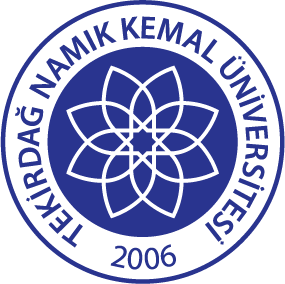 TNKÜ ÇORLU MÜHENDİSLİK FAKÜLTESİİŞLETMEDE MESLEKİ EĞİTİM DOSYASI 	Adı Soyadı				: (Times New Roman 12 Punto) 	Bölümü				: (Times New Roman 12 Punto) 	İşletmenin Adı			: (Times New Roman 12 Punto)  	Danışman Öğretim Elemanı	: (Times New Roman 12 Punto)  	Öğretim Yılı	ve Dönemi		: 20…-20… Güz/Bahar Yarıyılı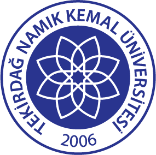 T.C.TEKİRDAĞ NAMIK KEMAL ÜNİVERSİTESİ ÇORLU MÜHENDİSLİK FAKÜLTESİ İŞLETMEDE MESLEKİ EĞİTİM DOSYASI(Times New Roman 12 punto)Öğrencinin Adı Soyadı			: (Times New Roman 12 punto)Bölümü 					: (Times New Roman 12 punto)Numarası					: (Times New Roman 12 punto)İşletmenin Adı				: (Times New Roman 12 punto)İşletmede Danışmanı 			: (Times New Roman 12 punto)Danışman Öğretim Üyesi			: (Times New Roman 12 punto)Öğretim Yılı	ve Dönemi 			: 20…-20… Güz/Bahar YarıyılıBu İşletmede Mesleki Eğitim Sonuç Raporu ……/……/…… tarihinde aşağıdaki işletmede mesleki eğitim sorumluları tarafından kabul edilmiştir.…………………………………		                         ……………………………………            İşletme Danışmanı                                                               Danışman Öğretim ÜyesiTEKİRDAĞ NAMIK KEMAL ÜNİVERSİTESİ ÇORLU MÜHENDİSLİK FAKÜLTESİ ………………….MÜHENDİSLİĞİ BÖLÜMÜ İME DOSYASITarih: ……Hafta……GünÖğrenci İmzaÖğrenci İmzaDanışman Öğretim Üyesiİşletme Danışmanıİmza:İmza: